Γερμανική Σχολή ΘεσσαλονίκηςΤ.Θ. 51 Φοίνικας, GR-551.02 Θεσσαλονίκηe-mail: info@dst.grΠρος:  Πρακτορεία ταξιδίωνΗμερομηνία: Θεσσαλονίκη, 09.11.2021							                              Αριθμός Πρωτ.: 303Ο Διευθυντής του Λυκείου 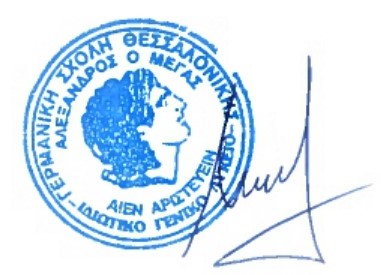 Νικόλαος Λιόλιος Προορισμός:ΙωάννιναΣκοπός του ταξιδιού:εκπαιδευτική εκδρομήΗμερομηνίες διεξαγωγής:Προτεινόμενο χρονικό πλαίσιο:Διανυκτερεύσεις: 15.12.2021 έως 19.12.2021-Τέσσερεις (4)Αριθμός συμμετεχόντων:50Αριθμός συνοδών καθηγητών:5Τρόπος μεταφοράς:λεωφορείοΛεωφορείο:ΝΑΙΞενοδοχείο:ΝΑΙΤύπος δωματίων:δίκλινα - τρίκλινα για μαθητές / μονόκλινα για καθηγητές Παροχές ξενοδοχείου:πρωινό Ξενάγηση:ΟΧΙΤαξιδιωτική ασφάλιση:ΝΑΙΠαρατηρήσεις:Ο διαγωνισμός ΔΕΝ είναι μειοδοτικός.Κύριο κριτήριο για την επιλογή του ταξιδιωτικού πρακτορείου είναι η ασφάλεια των μαθητών μας και η αξιοπιστία του πρακτορείου, όπως προκύπτει από την εμπειρία και τη φήμη του. Το σχολείο μας θα επιλέξει την προσφορά που θα εγγυάται την αρτιότερη και ασφαλέστερη οργάνωση της εκδρομής.Όλες οι προσφορές πρέπει να κατατεθούν μέχρι την 15.11.2021 (15.00) στη Γραμματεία Γερμανικής Σχολής Θεσσαλονίκης.Αφού υπολογισθεί το τελικό κόστος του ταξιδιού, η προσφορά πρέπει να δοθεί ως τελικό ποσό ανά μαθητή (συμπεριλαμβανομένων του κόστους συμμετοχής των συνοδών) αναλυτικά.Το 30% του συνολικού ποσού της μετακίνησης εξοφλείται μετά το πέρας της εκδρομής.Το πρακτορείο ταξιδιών αναλαμβάνει, πέρα από την κράτηση των εισιτηρίων ή/και του ξενοδοχείου, εξ ολοκλήρου την οργάνωση και τη συλλογή των χρημάτων της μετακίνησης από τους γονείς και κηδεμόνες.Ο διαγωνισμός ΔΕΝ είναι μειοδοτικός.Κύριο κριτήριο για την επιλογή του ταξιδιωτικού πρακτορείου είναι η ασφάλεια των μαθητών μας και η αξιοπιστία του πρακτορείου, όπως προκύπτει από την εμπειρία και τη φήμη του. Το σχολείο μας θα επιλέξει την προσφορά που θα εγγυάται την αρτιότερη και ασφαλέστερη οργάνωση της εκδρομής.Όλες οι προσφορές πρέπει να κατατεθούν μέχρι την 15.11.2021 (15.00) στη Γραμματεία Γερμανικής Σχολής Θεσσαλονίκης.Αφού υπολογισθεί το τελικό κόστος του ταξιδιού, η προσφορά πρέπει να δοθεί ως τελικό ποσό ανά μαθητή (συμπεριλαμβανομένων του κόστους συμμετοχής των συνοδών) αναλυτικά.Το 30% του συνολικού ποσού της μετακίνησης εξοφλείται μετά το πέρας της εκδρομής.Το πρακτορείο ταξιδιών αναλαμβάνει, πέρα από την κράτηση των εισιτηρίων ή/και του ξενοδοχείου, εξ ολοκλήρου την οργάνωση και τη συλλογή των χρημάτων της μετακίνησης από τους γονείς και κηδεμόνες.